FATYM Vranov nad Dyjí, Náměstí 20, 671 03 Vranov nad Dyjí;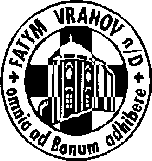 515 296 384, email: vranov@fatym.com; www.fatym.comBankovní spojení: Česká spořitelna č.ú.:1580474329/08006. 11. neděle 32. v mezidobí7,30 Vratěnín – mše svatá7,30 Štítary –  mše svatá 9,00 Plenkovice –  mše svatá9,15 Vranov – mše svatá 10,15 Olbramkostel - mše svatá11,11 Lančov – mše svatá 7. 11. pondělí 32. týdne v mezidobí - Wilibrord06,45 Vranov kaple sv. Rafaela – mše svatá16,00 Vratěnín – mše svatá 8. 11. úterý 32. týdne v mezidobí – sv. Gottfried16,00 Uherčice kaple sv. Anežky – mše svatá18,06 Štítary – mše svatá9. 11. středa svátek Posvěcení lateránské baziliky  7,30 Olbramkostel –  mše svatá17,00 Šumná – svatá půlhodinka18,00 Lančov - mše svatá19,00 Vranov fara – setkání nad Biblí10. 11. čtvrtek památka sv. Lva Velikého, papeže a učitele církve16,00 Onšov – mše svatá17,00 Vranov – mše svatá 18,00 Šumná - mše svatá 11. 11. pátek památka sv. Martina, biskupa 8,00 Vranov – mše svatá16,30 Olbramkostel – mše svatá18,00 Plenkovice – mše svatá18,06 Štítary – mše svatá12. 11. sobota památka sv. Josafata, biskupa a mučedníka18,00 Zadní Hamry – mše svatá13. 11. neděle 33. v mezidobí – sbírka na podporu křesťanských médií7,30 Vratěnín – mše svatá7,30 Štítary –  mše svatá 9,00 Plenkovice –  mše svatá9,15 Vranov – mše svatá 10,15 Olbramkostel - mše svatá11,11 Lančov – mše svatá 11,30 Šumná – mše svatáHeslo: Láska Boží, ta nás drží. Modleme se za mír – připojme půst., 15. 11. Vranov – pouť Nový Jeruzalém 10. 12. Lančov v 11,00 svatoambrožská mše svatá zvláště pro včelaře